ПРОГРАММА ДЕЯТЕЛЬНОСТИЦентра компетенций в сфере сельскохозяйственной кооперации и поддержки фермеров Ненецкого автономного округана 2023 – 2027 годыРаздел I. Общая информация о Центре компетенций	Раздел II. Характеристика агропромышленного комплекса Ненецкого автономного округаНенецкий автономный округ расположен на севере Восточно-Европейской равнины, большая часть расположена за Полярным кругом. Включает острова Колгуев и Вайгач, полуостров Канин. Омывается Белым, Баренцевым, Печорским и Карским морями Северного Ледовитого океана. Ненецкий автономный округ входит в состав Северо-Западного федерального округа (далее – СЗФО). Это самый малонаселённый субъект Российской Федерации.Вся территория округа входит в состав сухопутных территорий Арктической зоны Российской Федерации и полностью относится к районам Крайнего Севера. Климат суровый: средняя температура января от −17,2 °C, средняя температура июля +13,5 °C, многолетняя мерзлота. В любой из летних месяцев возможны заморозки, а в любой из зимних — оттепели.Территория Ненецкого автономного округа разделена на 1 муниципальный район («Заполярный район») и 1 городской округ («Город Нарьян-Мар»). Заполярный район в свою очередь разделён на 1 рабочее поселение (рабочий посёлок Искателей) и 18 сельских поселений, соответствующих в административном делении 17 сельсоветам и одному посёлку (Амдерма).В Ненецком автономном округе 1 город (Нарьян-Мар), 1 посёлок городского типа (Искателей), 41 сельский населённый пункт. Ненецкий АО является единственным субъектом европейской части России, не имеющим постоянного наземного транспортного сообщения с другими регионами Российской Федерации. Сеть железных дорог в регионе отсутствует.Население Ненецкого автономного округа по состоянию на 1 января 2022 года 41,4 тыс. человек, из них: городское население 30,8 тыс. человек, сельское население 10,5 тыс. человек. При этом, последние 25 лет наблюдается постоянное снижение числа сельского населения и рост числа городского, что свидетельствует о миграции сельского населения в город. Так, по данным Федеральной службы государственной статистики за период с 1998 года по 2023 год доля сельского населения снизилась с 38 до 25 процентов, доля городского населения возросла с 62 до 75 процентов.Земельный фонд Ненецкого автономного округа на 01.01.2023 составляет 17681 тыс. га. Сельскохозяйственное производство в Ненецком автономном округе находится в крайне сложных природных условиях, оказывающих влияние на продуктивность земель и их качественное состояние. Динамичному развитию отрасли сельского хозяйства в регионе препятствует удалённость населённых пунктов между собой, отсутствие дорог и регулярного транспортного сообщения, что является препятствием для производства и сбыта продукции сельского хозяйства. Кроме того, высокие тарифы на транспортные услуги делают продукцию менее конкурентоспособной.Доля сельского хозяйства в структуре ВРП Ненецкого АО составляет только 0,4%, но обеспечивает занятость 4% трудоспособного населения. Данная отрасль экономики в настоящее время является основным источником жизнеобеспечения коренных народов, ведущих традиционный образ жизни.Структура сельского хозяйства в Ненецком автономном округе представлена такими отраслями как животноводство, включающее в себя содержание КРС молочного направления и разведение северных оленей, а также растениеводство. Молочное скотоводство в основном размещено в населённых пунктах округа, расположенных в 60-ти километровой зоне от окружного центра, вдоль реки Печора и незначительно в Западной части округа, на остальной территории региона развито оленеводство.По данным Федеральной службы государственной статистики по состоянию на 01.01.2023 года на территории Ненецкого автономного округа наблюдался незначительный рост, на 0,7 %, объема продукции, производимой сельскохозяйственными организациями, оцененной в фактически действовавших ценах, по отношению к предыдущему году, на 2,2% снизился объем продукции, производимой хозяйствами населения и на 7,8% вырос объем продукции, производимой крестьянскими (фермерскими) хозяйствами. В производстве валовой продукции сельского хозяйства преобладает доля сельскохозяйственных организаций, которая составляет 83,8 %, хозяйства населения производят 8,6 % валовой продукции, а крестьянские (фермерские) хозяйства и индивидуальные предприниматели – 7,6 %.Основными проблемами развития агропромышленного комплекса Ненецкого автономного округа являются:низкая инвестиционная привлекательность отрасли;сложная транспортная доступность сельских населенных пунктов;отсутствие горизонтальных интеграционных связей между сельскохозяйственными товаропроизводителями и как следствие крайне низкий уровень развития кооперации;низкие темпы процесса технической и технологической модернизации отрасли вследствие низкого уровня доходности сельскохозяйственных товаропроизводителей;ограниченный доступ сельскохозяйственных товаропроизводителей к рынку;медленные темпы социального развития сельских территорий, определяющие социально-демографическую ситуацию и способствующие оттоку из села трудоспособного населения, особенно молодежи.Основаниями разработки настоящей Программы являются:1.	Закон Российской Федерации от 19.06.1992 № 3085-1 
«О потребительской кооперации (потребительских обществах, их союзах) 
в Российской Федерации»;2.	Федеральный закон от 08.12.1995 № 193-ФЗ «О сельскохозяйственной кооперации»;3.	Федеральный закон от 11.06.2003 № 74-ФЗ «О крестьянском (фермерском) хозяйстве»;4.	Федеральный закон от 07.07.2003 № 112-ФЗ «О личном подсобном хозяйстве»;5.	Федеральный закон от 29.12.2006 № 264-ФЗ «О развитии сельского хозяйства»;6.	Федеральный закон от 24.07.2007 № 209-ФЗ «О развитии малого 
и среднего предпринимательства в Российской Федерации»;7.	Указ Президента Российской Федерации от 07.05.2018 № 204 
«О национальных целях и стратегических задачах развития Российской Федерации на период до 2024 года»;8.	Постановление Правительства Российской Федерации от 14.07.2012 №717 «О Государственной программе развития сельского хозяйства 
и регулирования рынков сельскохозяйственной продукции, сырья 
и продовольствия»;9. Постановление Администрации НАО от 22.10.2014 № 405-п «Об утверждении государственной программы Ненецкого автономного округа «Развитие сельского хозяйства и регулирование рынков сельскохозяйственной продукции, сырья и продовольствия в Ненецком автономном округе» (Далее – Госпрограмма);10. Постановление Администрации НАО от 19.04.2019 № 111-п "Об утверждении Порядка предоставления субсидии в целях финансового обеспечения (возмещения) затрат, возникающих при реализации мероприятий по созданию и развитию центра компетенций в сфере сельскохозяйственной кооперации;11. Постановление Администрации НАО от 23 мая 2019 года N 141-п «О предоставлении грантов "Агростартап" крестьянским (фермерским) хозяйствам на реализацию проектов создания и (или) развития крестьянского (фермерского) хозяйства».Центр компетенций является самостоятельным структурным подразделением в составе АО «Центр развития бизнеса Ненецкого автономного округа», осуществляет свою деятельность на основании Положения о Центре компетенций, относится к инфраструктуре поддержки малого и среднего предпринимательства и оказывает на территории Ненецкого автономного информационно-консультационные услуги физическим и юридическим лицам, деятельность которого направлена на обеспечение создания и развития субъектов МСП, а также на вовлечение граждан, ведущих ЛПХ на сельских территориях или сельских агломерациях, в предпринимательскую деятельность и сельскохозяйственные кооперативы.Малые формы хозяйствования, не смотря на большую гибкость в вопросах ведения деятельности, по сравнению с крупными предприятиями агропромышленного комплекса, обладая меньшими финансовыми и трудовыми ресурсами, являются менее устойчивыми к экономическим спадам, имеют большую зависимость от местного рынка сбыта, финансового состояния населения субъекта, а также несут большие затраты, при транспортировке кормов и готовой продукции, в расчете на единицу веса и иные сопутствующие расходы, связанные прежде всего с небольшим количеством производимой продукции и отсутствием хорошей материальной базы.В соответствии с Госпрограммой хозяйствам, осуществляющим деятельность в сфере сельского хозяйства, предоставляются следующие виды поддержки:в области растениеводства:субсидия в целях частичного возмещения затрат, возникающих в связи с производством овощей закрытого грунта;субсидия сельскохозяйственным товаропроизводителям, осуществляющим производство и реализацию картофеля;в области животноводства:субсидия из бюджета Ненецкого автономного округа на 1 килограмм реализованного и (или) отгруженного на собственную переработку молока;субсидия на возмещение части затрат на создание, реконструкцию и (или) модернизацию объектов агропромышленного комплекса, возникающих в связи с производством сельскохозяйственной продукции животноводства;субсидия производителям продукции сельского хозяйства, не являющимся сельскохозяйственными товаропроизводителями, в целях возмещения части затрат на наращивание поголовья северных оленей;субсидии в целях частичного возмещения затрат на произведенную сельскохозяйственную продукцию оленеводства;субсидия в целях частичного возмещения транспортных расходов по доставке мяса оленины и субпродуктов 1 категории для последующей (промышленной) переработки от мест убоя в город Нарьян-Мар;субсидия семейным (родовым) общинам коренных малочисленных народов Севера на наращивание поголовья северных оленей;субсидия в целях частичного возмещения затрат на производство мяса крупного рогатого скота, реализованного организациям, осуществляющим последующую (промышленную) переработку продукции;грантовая поддержка вновь создаваемых малых форм хозяйствования:грант «Агростартап».Центр компетенций оказывает хозяйствам информационно-консультационную поддержку, в ходе которой представители малых форм хозяйствования получают ответы на вопросы, возникающие в связи с ведением деятельности; проводит мероприятия по популяризации, освещающие сферу сельскохозяйственной деятельности как область применения знаний, умений и навыков для создания коммерческого предприятия; организует обучение граждан ведению деятельности в сфере сельского хозяйства, оказывает содействие в подготовке пакета документов на получение мер государственной поддержки гражданам и малым формам хозяйствования.Проводится работа по привлечению малых форм хозяйствования к созданию сельскохозяйственных потребительских кооперативов, как форм ведения деятельности, способствующих консолидации материальных и трудовых потенциалов для оптимизации затрат на ведение деятельности, налаживания взаимовыгодного сотрудничества и получения большей прибыли.Соисполнители и участники программы деятельностиЦентра компетенцийДля эффективного решения поставленных задач Центр компетенций работает с привлечением широкого круга государственных, муниципальных, общественных и иных организаций, в том числе:акционерное общество «Федеральная корпорация по развитию малого и среднего предпринимательства»;Департамент природных ресурсов, экологии и агропромышленного комплекса Ненецкого автономного округа (Далее - Департамент ПР и АПК НАО);Департамент финансов и экономики Ненецкого автономного округа;органы местного самоуправления муниципальных образований Ненецкого автономного округа;образовательные организации профильного образования;микрокредитная компания «Фонд поддержки предпринимательства и предоставления гарантий Ненецкого автономного округа»;Ассоциация ненецкого народа "Ясавэй";Союз оленеводов Ненецкого автономного округа;СМИ Ненецкого автономного округа.Программа деятельности Центра компетенций направлена на:Сельскохозяйственные кооперативы – сельскохозяйственные кооперативы, созданные в соответствии с Федеральным законом от 08.12.1995 № 193-ФЗ «О сельскохозяйственной кооперации»;Крестьянские (фермерские) хозяйства (далее – КФХ), созданные 
в соответствии с Федеральным законом от 11.06.2003 № 74-ФЗ «О крестьянском (фермерском) хозяйстве»;Личные подсобные хозяйства (далее – ЛПХ), осуществляющие деятельность в соответствии с Федеральным законом от 07.07.2003 № 112-ФЗ «О личном подсобном хозяйстве»;Индивидуальные предприниматели, ведущие деятельность в сфере сельского хозяйства (далее – ИП);Иные субъекты малого и среднего предпринимательства (далее – субъекты МСП), ведущие деятельность в сфере сельского хозяйства; Юридические и физические лица, планирующие ведение деятельности в сфере сельского хозяйства;Юридические и физические лица, ведущие деятельность по развитию туризма;Субъекты МСП в иных отраслях экономики, ведущие деятельность 
на сельских территориях.Характеристика малого агробизнеса в Ненецком автономном округеМалые формы хозяйствования в сфере сельского хозяйства Ненецкого автономного округа представлены крестьянскими (фермерскими) хозяйствами, индивидуальными предпринимателями, личными подсобными хозяйствами, а также сельскохозяйственными производственными кооперативами.С 2017 года по 2023 наблюдается прирост численности малых форм хозяйствования. Так, например, численность КФХ и ИП к 2023 году выросла на 22,1 % в сравнении с 2017 годом. Изменения, в первую очередь, связаны с целевой финансовой поддержкой субъектов МСП и граждан, ведущих личное подсобное хозяйство, а также внедрением грантов «Агростартап» на создание крестьянского (фермерского) хозяйства.Таблица № 1Общее количество субъектов МСП, на которые направленадеятельность Центра компетенцийТаблица № 2Динамика количества субъектов малых форм хозяйствованияв Ненецком автономном округе* - количество КФХ и ИПДоля крестьянских (фермерских) хозяйств в общем объеме производимого на территории Ненецкого автономного округа молока, по состоянию на 01.01.2023 года незначительна и составляет 2,6 %, производимого мяса - 6,2 %, при этом в последние четыре года наблюдается снижение доли производимого мяса малыми формами хозяйств. Данные изменения связаны с наращиванием объема производства на сельскохозяйственных предприятиях, находящихся в государственной и муниципальной собственности, сельскохозяйственными производственными кооперативами и в связи с действующими трудностями при получении земель крестьянскими (фермерскими) хозяйствами и ИП для реализации проектов и расширения деятельности.По состоянию на 01.01.2022 г. площадь всех земель в Ненецком автономном округе, используемых предприятиями, организациями для сельскохозяйственных целей, составила 15059,8 тыс. га.Сельскохозяйственные производственные кооперативы используют 11740,4 тыс. га (78 %).Государственными и муниципальными унитарными предприятиями используются земли площадью 1257,9 тыс. га или 8,3 % от общей площади рассматриваемых земель.Площадь земель, используемых для сельскохозяйственного производства хозяйственными товариществами и обществами составляет 1196,5 тыс. га (7,9 %). Семейно-родовыми хозяйствами для ведения оленеводства предоставлено 864,7 тыс. га или 5,7 % от общей площади земель, используемых предприятиями, организациями для сельскохозяйственных целей.Для учебных целей используется 0,1 тыс. га сельскохозяйственных угодий.Прочие предприятия и организации, занимающиеся сельскохозяйственным производством, занимают земли кормовых угодий площадью 0,2 тыс. га. Стоит также отметить, что 1946,1 тыс. га из земель сельскохозяйственного назначения в своей деятельности используют хозяйства Республики Коми.Таблица № 3По состоянию на 2023 год на территории Ненецкого автономного округа зарегистрировано 57 крестьянских (фермерских) хозяйств и индивидуальных предпринимателей.Крестьянские (фермерские) хозяйства, занятые в сфере оленеводства, выпасают свои стада на землях, пересекающихся с пастбищами, используемыми для выпаса оленей производственными кооперативами.Такое соседство обусловлено вхождением в состав стад малых форм хозяйствования оленей, которые ранее выпасались в стадах коллективных хозяйств, и, ввиду исторически сложившихся путей миграции оленей, приверженных к выпасу на прежних территориях.Вышеуказанный фактор оказывает свое влияние на загруженность земель выпаса вызывая сокращение объемов кормовой базы, что в свою очередь отражается на численности поголовья оленьих стад.Крестьянские (фермерские) хозяйства и индивидуальные предприниматели, занимающиеся разведением крупного рогатого скота, ведут деятельность в населенных пунктах, сосредоточенных в районе реки Печора и в западной части Ненецкого автономного округа.Основными проблемами в содержании КРС являются: ограниченность кормовых ресурсов, малая площадь земель, пригодных для выпаса скота, дороговизна доставки кормов в сельскую местность.Содержание коров и другого скота осуществляется в местах, близких к пойменным, заливным лугам тундровых рек. В таких местах произрастают растения и травы, пригодные для питания КРС, но, как правило, либо количество травы незначительно, либо данные земли уже принадлежат сельскохозяйственным производственным кооперативам, либо государственным или муниципальным сельскохозяйственным предприятиям как земли выпаса или сенокосные угодья.Ввиду ограниченности кормовой базы и земельных ресурсов, малые хозяйства не имеют возможности сбора и заготовки достаточного количества кормов и решают эти вопросы путем приобретения сена, сенажа и других заготавливаемых растительных кормов у более крупных хозяйств, осуществляющих деятельность на территории их муниципального образования, либо у хозяйств соседних субъектов РФ, оплачивая доставку сена и комбикормов вездеходным или снегоходным транспортом.Малый рынок сбыта, ограниченность в землях выпаса не дают возможности для развития большого количества хозяйств на территории отдельно взятого сельского поселения, а отсутствие дорог между населенными пунктами не дает возможности для кооперации фермерских хозяйств в организации централизованной доставки кормов или расширения рынков сбыта, значительно удорожает логистику.Информация о деятельности сельскохозяйственных кооперативов По состоянию на 01 января 2023 года в Ненецком автономном округе зарегистрировано 18 сельскохозяйственных производственных кооперативов. Из них: Занимаются только оленеводством Занимаются только рыболовствомЗанимаются производством молока и оленеводствомЗанимаются производством молока и рыболовствомПо данным Федеральной службы государственной статистики, сельскохозяйственные производственные кооперативы производят более половины валовой продукции сельского хозяйства и обеспечивают работой основную часть занятого населения.В производстве валовой продукции сельского хозяйства за 2022 год преобладает доля сельскохозяйственных организаций, которая составляет 92,7 % по производству молока, 82,6 % по производству скота и птицы на убой и 50,5% по овощной продукции.Основные проблемы СПК:Отрасль испытывает дефицит квалифицированных кадров, в первую очередь рабочих специальностей;сложная транспортная доступность сельских населенных пунктов;низкие темпы процесса технической и технологической модернизации отрасли вследствие низкого уровня доходности сельскохозяйственных товаропроизводителей;ограниченный доступ сельскохозяйственных товаропроизводителей к рынкам сбыта;медленные темпы социального развития сельских территорий, определяющие социально-демографическую ситуацию и способствующие оттоку из села трудоспособного населения, особенно молодежи;увеличение частного поголовья в оленеводческих хозяйствах. Снижение кормовой базы.Сельскохозяйственные производственные кооперативыТаблица №5Сельскохозяйственные потребительские кооперативы (СПоК)По состоянию на 01.01.2023 года на территории Ненецкого автономного округа сельскохозяйственные потребительские кооперативы отсутствуют. Проблемы создания СПоК на территории Ненецкого автономного округа обусловлены следующими факторами:а) отсутствие опыта организации СПоК, так как КФХ и личные хозяйства, осуществляющие деятельность в настоящее время, не участвовали ранее в создании подобных кооперативов, а созданные и осуществляющие деятельность СПК на территории Ненецкого автономного округа были созданы на базе ранее действовавших коллективных хозяйств, с уже сложившимися производственно-ролевыми отношениями;б) непонимание выгод организации СПоК членами других хозяйств в силу отсутствия наглядного опыта деятельности сельскохозяйственных потребительских кооперативов, ввиду отсутствия последних на территории округа;в) малое число обособленных хозяйств, связанных территориально и нуждающихся в централизованном обеспечении деятельности;г) нежелание членов хозяйств вносить изменения в сложившуюся систему организации деятельности оленеводческих хозяйств.Организации сельскохозяйственных потребительских кооперативов на территории Ненецкого автономного округа может способствовать осуществление просветительской деятельности в вопросах выгоды внедрения данной формы межхозяйственного взаимодействия, увеличение числа хозяйств, занятых производством схожих категорий продукции и объединенных по территориальному признаку.Производственные показатели хозяйств Ненецкого автономного округаТаблица № 6Таблица № 7Основным направлением сельского хозяйства в Ненецком автономном округе является традиционная отрасль хозяйствования КМНС - оленеводство. По данным Федеральной службы государственной статистики на 01.01.2023 года поголовье оленей составляет 177,3 тыс. голов. За последние 20 лет наблюдается рост поголовья оленей с 122,1 тыс. гол. до 177,3 тыс. голов. Наращивание поголовья северных оленей может привести к серьезным экологическим и социальным последствиям в будущем.Учитывая сокращение оленьих пастбищ в последние годы, на смену стратегии количественного роста поголовья в округе осуществляется переход на реализацию стратегии, ориентированной на глубокую безотходную переработку оленины, хозяйства приобретают современные цеха переработки мяса, проводят обучение сотрудников технологиям глубокой переработки оленины. Таблица № 8Экономические показатели хозяйств Ненецкого автономного округаПо данным Федеральной службы государственной статистики объем производимой продукции, приведенный в денежном выражении, многие показатели, значительно снизившиеся в 2020 году, выросли в 2021 году и продолжили рост в 2022 году, кроме показателей растениеводства в сельскохозяйственных организациях и крестьянских (фермерских) хозяйствах.Таблица № 9Характеристика каналов сбыта сельскохозяйственной продукции малых форм хозяйствования в Ненецком автономном округеСбыт сельскохозяйственной продукции в основном осуществляется по следующим каналам:- реализация через точки продаж;- продажа сторонним организациям, когда покупателями могут выступать как посредники, в том числе предприятия торговли, так и перерабатывающие предприятия;- прямые продажи конечному потребителю, когда реализация продукции осуществляется «из рук в руки», непосредственно в доме предпринимателя, либо путем организации доставки до покупателя в таре.Сбыт произведенной продукции с места производства (в собственном доме) реализуется предпринимателями Ненецкого автономного округа, занятыми в сфере молочного скотоводства. Ранее такой способ реализации молочной продукции, производимой частными хозяйствами, являлся основным. Сегодня все чаще в вопросах реализации произведенной продукции сельские фермеры прибегают к услугам торговых предприятий, связано это как с возможностью оптовой реализации, так и с формирующейся у населения культурой приобретения любых товаров в специализированных магазинах, где осуществляется контроль за состоянием принимаемой к реализации продукции. Развита реализация молочной продукции посредством доставки сельскохозяйственной продукции до покупателя в специальной таре, в частности, доставка осуществляется предпринимателями из близлежащего населенного пункта, с. Тельвиска в г. Нарьян-Мар. Таким же образом поступают предприниматели отдаленных населенных пунктов, осуществляя доставку молочной продукции в соседние населенные пункты.Сбыт продукции оленеводства - мяса оленя, осуществляется предпринимателями непосредственно предприятиям, производящим убой оленей: СПК «Ерв», СПК «Ижемский оленевод и Ко», как правило оптом, по сниженной цене. В силу действующих мер поддержки в виде возмещения части затрат на производство и реализацию сельскохозяйственной продукции оленеводства из бюджета Ненецкого автономного округа окружным хозяйствам, в размере 150 рублей на кг сданного мяса оленя, данный способ реализации продукции остается приоритетным для оленеводческих хозяйств.Картаразмещения субъектов МСП и личных подсобных хозяйств на территории Ненецкого автономного округа по состоянию на 01.01.2023 г.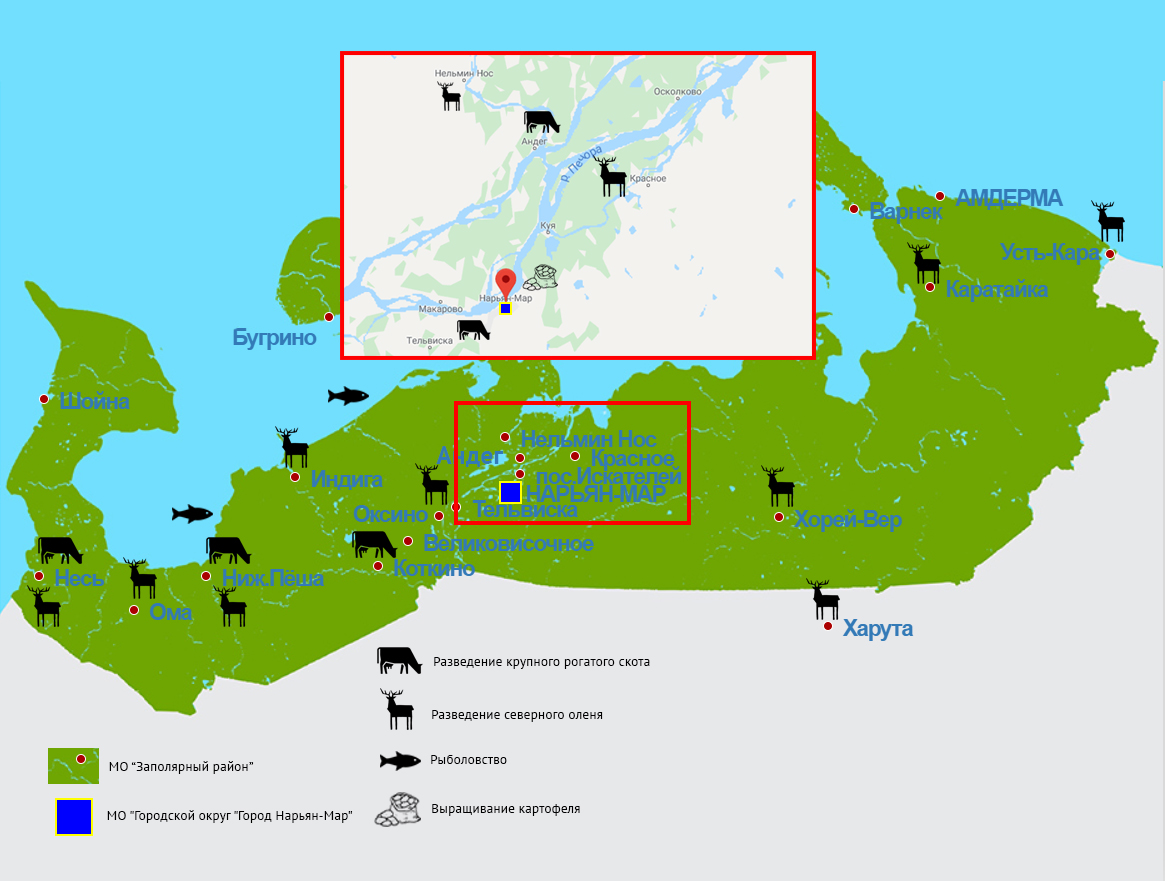 Расположение МСП на территории Ненецкого автономного округа.Описание проблем в развитии МФХ и возможные пути их решенияОтдаленные территории и отсутствие сети связующих дорог, приводит к удорожанию и трудоемкости доставки необходимого оборудования, строительных материалов до мест ведения хозяйства, удорожает конечный произведенный продукт ввиду высоких затрат на транспортировку.Отсутствие достаточного количества свободных земельных участков сельскохозяйственного назначения приводит к сдерживанию развития сельскохозяйственной деятельности в селах округа в части развития деятельности КФХ, либо начала собственного дела частными лицами. Чаще всего представители малых фермерских хозяйств отмечают отсутствие денежных средств на приобретение материально-технической базы, транспортных средств или строительство необходимых зданий и сооружений. При этом крестьянско-фермерские хозяйства не готовы пользоваться заемными средствами либо брать оборудование в лизинг, чаще объясняя нестабильностью получения заработка и рассчитывают на безвозмездную помощь государства. Решением данных вопросов может служить внедрение дополнительных мер финансовой поддержки для действующих крестьянских (фермерских) хозяйств, а также внесение изменений в правила землепользования и застройки с определением большего числа зон и участков для строительства ферм и перерабатывающих цехов на территориях, граничащих с муниципальными образованиями.Описание перспектив развития малых форм хозяйствованияНенецкого автономного округа к 2027 годуБлагодаря деятельности Департамента ПР и АПК НАО по оказанию финансовой поддержки малым формам хозяйствования, организации и проведения конкурсов на предоставление гранта «Агростартап», участию Центра компетенций в оказании консультационной поддержки хозяйств, содействию в организации деятельности малых форм хозяйствования, организации обучения членов крестьянских (фермерских) хозяйств и индивидуальных предпринимателей в сфере сельского хозяйства, организации бизнес-миссий и миссий по обмену опытом, а также  тиражирования опыта реализации проектов при государственной поддержке, к 2027 году ожидается появление на территории Ненецкого автономного округа не менее 6 новых хозяйств в сфере оленеводства, 6 хозяйств в сфере в иных сферах сельскохозяйственной деятельности.Раздел III. Цель и задачи Центра компетенцийЦель – обеспечение условий для увеличения численности сельскохозяйственных товаропроизводителей – субъектов МСП на 3% ежегодно, содействие повышению доходности и эффективности деятельности субъектов МСП и ЛПХ, увеличение значений по отрасли сельское, лесное хозяйство, охота, рыболовство и рыбоводство в формировании валового регионального продукта (ВРП) на 6% к 2027 году.Задачи – содействие устойчивому развитию агропромышленного комплекса Ненецкого автономного округа, повышению рентабельности и достижению финансовой устойчивости субъектов МСП посредством создания системы поддержки фермеров и сельскохозяйственной кооперации, в том числе с учётом граждан, ведущих ЛПХ.Для достижения указанной цели предстоит решить следующие задачи:участие в реализации Госпрограммы;предоставление услуг субъектам МСП в сфере АПК, в том числе СПоК и К(Ф)Х, в целях повышения эффективности их деятельности;увеличение охвата вновь созданных сельскохозяйственных товаропроизводителей, являющихся субъектами МСП, услугами Центра компетенций до 90 процентов к 2027 году.организация систематической работы по повышению информированности граждан, ведущих ЛПХ, субъектов МСП в сфере АПК о преимуществах объединения в СПоК, консультированию населения по вопросам создания и развития предпринимательской деятельности в области сельского хозяйства, в том числе проведение разъяснительных мероприятий, внедрение типовой документации; оказание информационных, консультационных, методических услуг различного характера субъектам МСП;организация сопровождения производственной и финансово-экономической деятельности субъектов МСП (ветеринарное, зоотехническое, агрономическое, технологическое, бухгалтерское, юридическое, маркетинговое обслуживание и др.); анализ и мониторинг деятельности субъектов МСП в АПК, зарегистрированных на территории Ненецкого автономного округа.Раздел IV. План мероприятий деятельности Центра компетенций в сфере сельскохозяйственной кооперации и поддержки фермеров.Таблица № 10. Мероприятия, проводимые по направлениям деятельностиЦентра компетенцийРаздел V. Показатели эффективности деятельности ЦК«СОГЛАСОВАНО»«УТВЕРЖДЕНО»РуководительДепартамента природных ресурсов, экологии и агропромышленного комплекса Ненецкого АОГенеральный директор АО «Центр развития бизнеса Ненецкого автономного округа»______________             А.М. Чабдаров«____» ___________ 2023 г.____________           И.В. Тихомирова«____» __________ 2023 г.«СОГЛАСОВАНО»Министерствосельского хозяйства Российской Федерации ______________             ______________________«___» ___________ 2023 г.Общие сведения о Центре компетенцийОбщие сведения о Центре компетенцийОбщие сведения о Центре компетенций1Полное (сокращенное) наименование Центра компетенцийЦентр компетенций в сфере сельскохозяйственной кооперации и поддержки фермеров Ненецкого автономного округа2Организационно-правовая формаАкционерное общество3Сведения о наличии у субъекта Российской Федерации статуса учредителя Центра компетенцийАдминистрация Ненецкого автономного округа имеет статус учредителя акционерного общества «Центр развития бизнеса НАО»4Нормативно-правовой акт, в соответствии с которым присвоен статус Центра компетенцийПостановление Администрации Ненецкого автономного округаот 30.04.2019 № 125-п.5Юридический адрес166000 Ненецкий автономный округ г. Нарьян-Мар, ул. Ненецкая д.36Почтовый адрес166000 Ненецкий автономный округ г. Нарьян-Мар, ул. Ненецкая д.37Телефон (факс)+7(81853) 2 12 928Адрес официального сайта в сети «Интернет»https://www.fond83.ru/centers/centers-competition/9Адрес электронной почтысk-nao@mail.ru10ФИО руководителя Центра компетенций и занимаемая им должностьЧуклин Виктор ГригорьевичРуководитель центра компетенций в сфере сельскохозяйственной кооперации и поддержки фермеров Ненецкого автономного округа№Наименование субъектаКоличество зарегистрированных (осуществляющих деятельность) (ед.)Количество фактически осуществляющих деятельность (по данным РОУАПК) (ед.)Количество фактически осуществляющих деятельность (по данным РОУАПК) (ед.)Количество, входящее в Реестр субъектов МСП на 01.01.2023 (ед.)№Наименование субъектаКоличество зарегистрированных (осуществляющих деятельность) (ед.)всегопредставивших бухгалтерскую (финансовую), статистическую и иную отчетность (за 2022 г.)Количество, входящее в Реестр субъектов МСП на 01.01.2023 (ед.)1КФХ (ИП)571818572СПоК----3СПК121212134СХО-МСП2--25ЛПХ6--ХПоказателиЗначения по годамЗначения по годамЗначения по годамЗначения по годамЗначения по годамПоказатели20182019202020212022Численность крестьянских (фермерских) хозяйств, ед.2228325657Численность личных подсобных хозяйств, ед.99976Количество сельскохозяйственных потребительских кооперативов, ед.-----Количество иных субъектов МСП4043441515Структура производства основных продуктов растениеводства по категориям хозяйствСтруктура производства основных продуктов растениеводства по категориям хозяйствСтруктура производства основных продуктов растениеводства по категориям хозяйствСтруктура производства основных продуктов растениеводства по категориям хозяйствСтруктура производства основных продуктов растениеводства по категориям хозяйствСтруктура производства основных продуктов растениеводства по категориям хозяйств(в процентах от хозяйств всех категорий)(в процентах от хозяйств всех категорий)(в процентах от хозяйств всех категорий)(в процентах от хозяйств всех категорий)(в процентах от хозяйств всех категорий)(в процентах от хозяйств всех категорий)в Ненецком автономном округев Ненецком автономном округев Ненецком автономном округев Ненецком автономном округев Ненецком автономном округев Ненецком автономном округе20182019202020212022Сельскохозяйственные организацииСельскохозяйственные организацииСельскохозяйственные организацииСельскохозяйственные организацииСельскохозяйственные организацииСельскохозяйственные организацииКартофель-----Овощи73,259,352,850,550,5Хозяйства населенияХозяйства населенияХозяйства населенияХозяйства населенияХозяйства населенияХозяйства населенияКартофель98,799,399,099,099,0Овощи26,840,747,249,549,5Крестьянские (фермерские) хозяйстваКрестьянские (фермерские) хозяйстваКрестьянские (фермерские) хозяйстваКрестьянские (фермерские) хозяйстваКрестьянские (фермерские) хозяйстваКрестьянские (фермерские) хозяйстваКартофель1,30,71,01,01,0Овощи-----Таблица № 4Структура производства основных продуктов животноводства по категориям хозяйствТаблица № 4Структура производства основных продуктов животноводства по категориям хозяйствТаблица № 4Структура производства основных продуктов животноводства по категориям хозяйствТаблица № 4Структура производства основных продуктов животноводства по категориям хозяйствТаблица № 4Структура производства основных продуктов животноводства по категориям хозяйствТаблица № 4Структура производства основных продуктов животноводства по категориям хозяйств(в процентах от хозяйств всех категорий)(в процентах от хозяйств всех категорий)(в процентах от хозяйств всех категорий)(в процентах от хозяйств всех категорий)(в процентах от хозяйств всех категорий)(в процентах от хозяйств всех категорий)в Ненецком автономном округев Ненецком автономном округев Ненецком автономном округев Ненецком автономном округев Ненецком автономном округев Ненецком автономном округе20182019202020212022Сельскохозяйственные организацииСельскохозяйственные организацииСельскохозяйственные организацииСельскохозяйственные организацииСельскохозяйственные организацииСкот и птица на убой (в убойном весе)82,482,683,983,682,6Молоко92,394,594,192,992,7Хозяйства населенияХозяйства населенияХозяйства населенияХозяйства населенияХозяйства населенияСкот и птица на убой (в убойном весе)4,34,33,83,33,6Молоко1,91,91,71,61,5Яйца22,1100100100100Крестьянские (фермерские) хозяйстваКрестьянские (фермерские) хозяйстваКрестьянские (фермерские) хозяйстваКрестьянские (фермерские) хозяйстваКрестьянские (фермерские) хозяйстваСкот и птица на убой (в убойном весе)13,313,112,31313,8Молоко5,83,64,25,65,8Яйца77,9----СПК «Восход»СПК «Нарьяна-Ты»СПК «Путь Ильича»СПК «Рассвет Севера»СПК Колхоз «Ижемский оленевод и Ко»СПК «Дружба Народов»СПК «Красный Октябрь»СПК «Индига»СПК Ненецкая община «Канин»СПК Коопхоз «Ерв»СПК РК «Победа»СПК РК «Родина»СПК РК им. ЛенинаСПК РК «Северный Полюс»СПК «Харп» п. КрасноеСПК РК «Сула»СПК,  занимающиеся только оленеводствомСПК,  занимающиеся только оленеводствомСПК,  занимающиеся только оленеводствомСПК,  занимающиеся только оленеводствомСПК,  занимающиеся только оленеводствомСПК,  занимающиеся только оленеводствомПоказателиЗначение показателей, тыс. рублейЗначение показателей, тыс. рублейЗначение показателей, тыс. рублейЗначение показателей, тыс. рублейЗначение показателей, тыс. рублейПоказатели20182019202020212022Выручка210543221880184976242155273591Расходы по обычным видам деятельности341252275360282635479233432633Прибыль (убыток) от продаж -130709-53480-97659-115396-159042СПК, занимающиеся только рыболовствомСПК, занимающиеся только рыболовствомСПК, занимающиеся только рыболовствомСПК, занимающиеся только рыболовствомСПК, занимающиеся только рыболовствомСПК, занимающиеся только рыболовствомПоказателиЗначение показателей, тыс. рублейЗначение показателей, тыс. рублейЗначение показателей, тыс. рублейЗначение показателей, тыс. рублейЗначение показателей, тыс. рублейПоказатели20182019202020212022Выручка16368561654990129086712987056014Расходы по обычным видам деятельности995909993479854507143373160451Прибыль (убыток) от продаж 640947661511436360-68942-104437СПК, занимающиеся производством молока и оленеводствомСПК, занимающиеся производством молока и оленеводствомСПК, занимающиеся производством молока и оленеводствомСПК, занимающиеся производством молока и оленеводствомСПК, занимающиеся производством молока и оленеводствомСПК, занимающиеся производством молока и оленеводствомПоказателиЗначение показателей, тыс. рублейЗначение показателей, тыс. рублейЗначение показателей, тыс. рублейЗначение показателей, тыс. рублейЗначение показателей, тыс. рублейПоказатели20182019202020212022Выручка3897343501416924517286861Расходы по обычным видам деятельности638897345776928127089144903Прибыль (убыток) от продаж -24916-29956-35236-29212-58042СПК, занимающиеся оленеводством и рыболовствомСПК, занимающиеся оленеводством и рыболовствомСПК, занимающиеся оленеводством и рыболовствомСПК, занимающиеся оленеводством и рыболовствомСПК, занимающиеся оленеводством и рыболовствомСПК, занимающиеся оленеводством и рыболовствомПоказателиЗначение показателей, тыс. рублейЗначение показателей, тыс. рублейЗначение показателей, тыс. рублейЗначение показателей, тыс. рублейЗначение показателей, тыс. рублейПоказатели20182019202020212022Выручка54492053540315199-Расходы по обычным видам деятельности28441221362705415636-Прибыль (убыток) от продаж -22992-20083-21651-28526-СПК, занимающиеся производством молока и рыболовствомСПК, занимающиеся производством молока и рыболовствомСПК, занимающиеся производством молока и рыболовствомСПК, занимающиеся производством молока и рыболовствомСПК, занимающиеся производством молока и рыболовствомСПК, занимающиеся производством молока и рыболовствомПоказателиЗначение показателей, тыс. рублейЗначение показателей, тыс. рублейЗначение показателей, тыс. рублейЗначение показателей, тыс. рублейЗначение показателей, тыс. рублей20182019202020212022Выручка4042240390406185846161468Расходы по обычным видам деятельности911867556185994125772126039Прибыль (убыток) от продаж -50764-35171-45376-69279-64571Поголовье сельскохозяйственных животных в хозяйствах всех категорийПоголовье сельскохозяйственных животных в хозяйствах всех категорийПоголовье сельскохозяйственных животных в хозяйствах всех категорийПоголовье сельскохозяйственных животных в хозяйствах всех категорийПоголовье сельскохозяйственных животных в хозяйствах всех категорийПоголовье сельскохозяйственных животных в хозяйствах всех категорий(на конец года; тысяч голов)(на конец года; тысяч голов)(на конец года; тысяч голов)(на конец года; тысяч голов)(на конец года; тысяч голов)(на конец года; тысяч голов)Ненецкий  автономный  округНенецкий  автономный  округНенецкий  автономный  округНенецкий  автономный  округНенецкий  автономный  округНенецкий  автономный  округ20182019202020212022Крупный рогатый скот1,61,71,71,71,7из него  коровы0,80,70,80,80,8Свиньи0,00,00,00,00,0Овцы и козы0,10,10,10,10,0в том числе:  овцы0,10,00,00,00,0  козы0,00,00,00,00,0Птица0,20,20,10,10,2Лошади0,00,00,00,00,0Северные олени179,6173,5169,0175,5177,3Кролики0,10,10,10,00,0Валовой сбор сельскохозяйственных культур в хозяйствах всех категорийВаловой сбор сельскохозяйственных культур в хозяйствах всех категорийВаловой сбор сельскохозяйственных культур в хозяйствах всех категорийВаловой сбор сельскохозяйственных культур в хозяйствах всех категорийВаловой сбор сельскохозяйственных культур в хозяйствах всех категорийВаловой сбор сельскохозяйственных культур в хозяйствах всех категорий(тысяч тонн)(тысяч тонн)(тысяч тонн)(тысяч тонн)(тысяч тонн)(тысяч тонн)Ненецкий автономный округНенецкий автономный округНенецкий автономный округНенецкий автономный округНенецкий автономный округНенецкий автономный округ20182019202020212022Картофель0,80,70,70,70,7Овощи открытого и защищённого грунта0,10,10,10,10,1Кормовые культуры-----однолетние травы: зелёный корм и сенаж-----Производство основных продуктов животноводства в хозяйствах всех категорийПроизводство основных продуктов животноводства в хозяйствах всех категорийПроизводство основных продуктов животноводства в хозяйствах всех категорийПроизводство основных продуктов животноводства в хозяйствах всех категорийПроизводство основных продуктов животноводства в хозяйствах всех категорийПроизводство основных продуктов животноводства в хозяйствах всех категорий( тысяч тонн)( тысяч тонн)( тысяч тонн)( тысяч тонн)( тысяч тонн)( тысяч тонн)Ненецкий автономный округ20182019202020212022Скот и птица на убой (в живом весе)2,62,82,93,33,0из него:  крупный рогатый скот0,30,20,20,30,3Скот и птица на убой (в убойном весе)1,31,41,51,71,7из него:  крупный рогатый скот0,10,10,10,10,1Молоко3,53,63,93,93,9Производство основных продуктов животноводства в сельскохозяйственных организацияхПроизводство основных продуктов животноводства в сельскохозяйственных организацияхПроизводство основных продуктов животноводства в сельскохозяйственных организацияхПроизводство основных продуктов животноводства в сельскохозяйственных организацияхПроизводство основных продуктов животноводства в сельскохозяйственных организацияхПроизводство основных продуктов животноводства в сельскохозяйственных организациях(тысяч тонн)(тысяч тонн)(тысяч тонн)(тысяч тонн)(тысяч тонн)(тысяч тонн)Ненецкий автономный округ20182019202020212022Скот и птица на убой (в живом весе)2,12,32,42,82,5из него:  крупный рогатый скот0,20,20,20,30,2Скот и птица на убой (в убойном весе)1,11,21,31,41,3из него:  крупный рогатый скот0,10,10,10,10,1Молоко3,33,43,63,63,5Производство основных продуктов животноводствав крестьянских (фермерских) хозяйствахПроизводство основных продуктов животноводствав крестьянских (фермерских) хозяйствахПроизводство основных продуктов животноводствав крестьянских (фермерских) хозяйствахПроизводство основных продуктов животноводствав крестьянских (фермерских) хозяйствахПроизводство основных продуктов животноводствав крестьянских (фермерских) хозяйствахПроизводство основных продуктов животноводствав крестьянских (фермерских) хозяйствахПроизводство основных продуктов животноводствав крестьянских (фермерских) хозяйствахПроизводство основных продуктов животноводствав крестьянских (фермерских) хозяйствахПроизводство основных продуктов животноводствав крестьянских (фермерских) хозяйствахПроизводство основных продуктов животноводствав крестьянских (фермерских) хозяйствах(тысяч тонн)(тысяч тонн)(тысяч тонн)(тысяч тонн)(тысяч тонн)(тысяч тонн)(тысяч тонн)(тысяч тонн)(тысяч тонн)(тысяч тонн)Ненецкий автономный округ201820192019202020202021202120222022Скот и птица на убой (в живом весе)0,30,40,40,40,40,40,40,40,4Скот и птица на убой (в убойном весе)0,20,20,20,20,20,20,20,20,2Молоко0,20,10,10,20,20,20,20,20,2Производство основных продуктов животноводства в хозяйствах населенияПроизводство основных продуктов животноводства в хозяйствах населенияПроизводство основных продуктов животноводства в хозяйствах населенияПроизводство основных продуктов животноводства в хозяйствах населенияПроизводство основных продуктов животноводства в хозяйствах населенияПроизводство основных продуктов животноводства в хозяйствах населенияПроизводство основных продуктов животноводства в хозяйствах населенияПроизводство основных продуктов животноводства в хозяйствах населенияПроизводство основных продуктов животноводства в хозяйствах населения(тысяч тонн)(тысяч тонн)(тысяч тонн)(тысяч тонн)(тысяч тонн)(тысяч тонн)(тысяч тонн)(тысяч тонн)(тысяч тонн)Ненецкий автономный округ20182019202020202021202120222022Скот и птица на убой (в живом весе)0,10,10,10,10,10,10,10,1из него:  крупный рогатый скот0,010,010,010,010,010,010,010,01Скот и птица на убой (в убойном весе)0,10,10,10,10,10,10,10,1из него:  крупный рогатый скот0,000,010,010,010,010,010,010,01Молоко0,10,10,10,10,10,10,10,1Продукция сельского хозяйства по категориям хозяйствПродукция сельского хозяйства по категориям хозяйствПродукция сельского хозяйства по категориям хозяйствПродукция сельского хозяйства по категориям хозяйствПродукция сельского хозяйства по категориям хозяйствПродукция сельского хозяйства по категориям хозяйств(в фактически действовавших ценах; миллионов рублей)(в фактически действовавших ценах; миллионов рублей)(в фактически действовавших ценах; миллионов рублей)(в фактически действовавших ценах; миллионов рублей)(в фактически действовавших ценах; миллионов рублей)(в фактически действовавших ценах; миллионов рублей)Ненецкий автономный округ20182019202020212022Хозяйства всех категорийХозяйства всех категорийХозяйства всех категорийХозяйства всех категорийХозяйства всех категорийХозяйства всех категорийПродукция сельского хозяйства830,3935,6775,51276,01314,8в том числе:растениеводства93,589,090,3116,9101,3животноводства736,8846,6685,21159,21213,5Сельскохозяйственные организацииСельскохозяйственные организацииСельскохозяйственные организацииСельскохозяйственные организацииСельскохозяйственные организацииСельскохозяйственные организацииПродукция сельского хозяйства631,6776,9673,41077,01101,4в том числе:растениеводства52,157,757,074,758,0животноводства579,5719,2616,41002,31043,4Хозяйства населенияХозяйства населенияХозяйства населенияХозяйства населенияХозяйства населенияХозяйства населенияПродукция сельского хозяйства153,092,769,4110,3113,5в том числе:растениеводства38,429,531,740,642,4животноводства114,663,237,769,771,1Крестьянские (фермерские) хозяйстваКрестьянские (фермерские) хозяйстваКрестьянские (фермерские) хозяйстваКрестьянские (фермерские) хозяйстваКрестьянские (фермерские) хозяйстваКрестьянские (фермерские) хозяйстваПродукция сельского хозяйства45,866,032,788,799,9в том числе:растениеводства3,01,81,61,60,9животноводства42,764,231,187,299,0№ п/пМуниципальноеобразованиеНаселенный пунктК(Ф)ХИПЛПХСХО1МО «Городской округ «Город Нарьян-Мар»г. Нарьян-Мар32332МО «Муниципальный район «Заполярный район»п. Искателей11-12МО «Муниципальный район «Заполярный район»д. Андег2---2МО «Муниципальный район «Заполярный район»п. Амдерма1---2МО «Муниципальный район «Заполярный район»с. Великовисочное----2МО «Муниципальный район «Заполярный район»с. Несь32-12МО «Муниципальный район «Заполярный район»д. Верхняя Пеша----2МО «Муниципальный район «Заполярный район»с. Бугрино----2МО «Муниципальный район «Заполярный район»с. Коткино1--12МО «Муниципальный район «Заполярный район»п. Нельмин-Нос2---2МО «Муниципальный район «Заполярный район»с. Нижняя Пеша1-1-2МО «Муниципальный район «Заполярный район»с. Ома---12МО «Муниципальный район «Заполярный район»п. Красное1521-22МО «Муниципальный район «Заполярный район»п. Каратайка---12МО «Муниципальный район «Заполярный район»с. Тельвиска1---2МО «Муниципальный район «Заполярный район»п. Индига---12МО «Муниципальный район «Заполярный район»с. Оксино-1--2МО «Муниципальный район «Заполярный район»п. Усть-Кара---12МО «Муниципальный район «Заполярный район»п. Харута-1-12МО «Муниципальный район «Заполярный район»п. Хонгурей--112МО «Муниципальный район «Заполярный район»п. Хорей-Вер-1-1Наименование мероприятияСрок реализацииОтветственные лица за реализацию мероприятияСоисполнители и иные участникиВид документаВ области развития ЛПХ и вовлечения их в предпринимательскую деятельностьВ области развития ЛПХ и вовлечения их в предпринимательскую деятельностьВ области развития ЛПХ и вовлечения их в предпринимательскую деятельностьВ области развития ЛПХ и вовлечения их в предпринимательскую деятельностьВ области развития ЛПХ и вовлечения их в предпринимательскую деятельностьВыездные консультации в муниципальные образования регионаЕжегодно. Не менее 1 раза в годСотрудники Центра компетенцийОрганы местного самоуправления муниципальных образований НАОПлан командировок ссылка на публикациюРаспространение информационных материалов о начале предпринимательской деятельности в сфере АПК и мерах поддержкиЕжегодно Сотрудники Центра компетенцийОрганы местного самоуправления муниципальных образований НАООтчет в виде ссылки на публикациюСовместно с профильными союзами и ассоциациями фермерских хозяйств организация серии публикаций в электронных и печатных СМИ, социальных сетях, мессенджерах о работе ЛПХ с целью популяризации сельской жизни и производства сельскохозяйственной продукцииЕжегодноСотрудники Центра компетенцийДепартамент ПР и АПК НАО,Органы местного самоуправления муниципальных образований НАО,Отчет в виде ссылки на публикациюВ области развития КФХВ области развития КФХВ области развития КФХВ области развития КФХВ области развития КФХВыездные консультации в муниципальные образования регионаЕжегодно. Не менее 1 раза в годСотрудники Центра компетенцийОрганы местного самоуправления муниципальных образований НАОПлан командировокРазработка и распространениетиповой документации, в том числеучредительных документов дляорганизации и развитияпредпринимательскойдеятельности в области сельскогохозяйства всех видов и формсобственности, методическойлитературы и периодическихизданий по вопросам организациипредпринимательскойдеятельности в области сельскогохозяйства На постоянной основеСотрудники Центра компетенцийДепартамент ПР и АПК НАО,Органы местного самоуправления муниципальных образований НАО,МФЦ для бизнесаТиповые формы стандартных документовВ области развития сельскохозяйственной кооперацииВ области развития сельскохозяйственной кооперацииВ области развития сельскохозяйственной кооперацииВ области развития сельскохозяйственной кооперацииВ области развития сельскохозяйственной кооперацииОбразовательные семинары для потенциальных участников сельскохозяйственной кооперации2023-2027ЕжегодноСотрудники Центра компетенцийПривлеченные экспертыОтчет о проведении мероприятия, ссылка на публикациюРазработка рекомендаций для глав муниципальных образований по оказанию содействия в организации и развитии сельскохозяйственных кооперативов (включая подготовку типовых документов)2023-2027 ЕжегодноСотрудники Центра компетенций-Презентация рекомендаций и пакет типовых документовВ области развития каналов сбыта продукции МФХВ области развития каналов сбыта продукции МФХВ области развития каналов сбыта продукции МФХВ области развития каналов сбыта продукции МФХВ области развития каналов сбыта продукции МФХОрганизация выездов сельхозтоваропроизво дителей НАО на отраслевые ярмарки2023-2027 Ежегодно 1 раз в годСотрудники Центра компетенцийДепартамент ПР и АПК НАО,Сельскохозяйственные товаропроизводители НАООтчет о проведении мероприятияСовместно с профильными союзами и ассоциациями фермерских хозяйств организация серии публикаций в электронных и печатных СМИ, социальных сетях, мессенджерах о работе КФХ с целью популяризации сельского образа жизни и производства сельскохозяйственной продукцииКаждый кварталСотрудники Центра компетенцийСельскохозяйственные товаропроизводители НАООтчет в виде ссылки на публикациюОбразовательные мероприятия, в т.ч. совещания, семинары, вебинары и т.п.Образовательные мероприятия, в т.ч. совещания, семинары, вебинары и т.п.Образовательные мероприятия, в т.ч. совещания, семинары, вебинары и т.п.Образовательные мероприятия, в т.ч. совещания, семинары, вебинары и т.п.Образовательные мероприятия, в т.ч. совещания, семинары, вебинары и т.п.Круглый стол / вебинар тематические образовательные мероприятия, с привлечением экспертов, по запросу МФХЕжегодноСотрудники Центра компетенцийПривлеченные экспертыОтчет о проведении мероприятия, ссылка на публикациюВ области развития агротуризмаВ области развития агротуризмаВ области развития агротуризмаВ области развития агротуризмаВ области развития агротуризмаРазработка пилотного проекта в сфере агротуризма на примере одного из муниципальных образованийIV квартал 2023Сотрудники Центра компетенций,Сотрудники Центра кластерного развития НАОЦентр кластерного развития НАО, предприниматели, входящие в туристический кластер НАО,органы местного самоуправления муниципальных образований НАОПилотный проектОрганизация конкурса на лучший проект в сфере агротуризма2024-2027ЕжегодноСотрудники Центра компетенций,Сотрудники Центра кластерного развития НАОЦентр кластерного развития НАО, органы местного самоуправления муниципальных образований НАООтчет о проведении конкурсаМероприятия по сопровождению получателей господдержкиМероприятия по сопровождению получателей господдержкиМероприятия по сопровождению получателей господдержкиМероприятия по сопровождению получателей господдержкиМероприятия по сопровождению получателей господдержкиАнализ и мониторинг деятельности субъектов МСП в АПК НАО 2023-2027ПостоянноСотрудники Центра компетенцийОтчет о деятельности ЦКОрганизация круглого стола с получателями господдержки для обсуждения планов развития2023-20271 раз в год. III кварталСотрудники Центра компетенцийДепартамент ПР и АПК НАООтчет о проведении мероприятияМероприятия по популяризации предпринимательской деятельности на сельских территорияхМероприятия по популяризации предпринимательской деятельности на сельских территорияхМероприятия по популяризации предпринимательской деятельности на сельских территорияхМероприятия по популяризации предпринимательской деятельности на сельских территорияхМероприятия по популяризации предпринимательской деятельности на сельских территорияхВыездные мероприятия с тиражированием лучших практик в сфере АПК региона и типовых кейсов2023-2027Ежегодно.Не менее 1 раза в годСотрудники Центра компетенцийДепартамент ПР и АПК НАОПлан командировокСтатьи в СМИ о предпринимателях на селе.2023-2027Ежегодно.1 раз в полугодиеСотрудники Центра компетенций, Пресс-службаСМИМедиаплан, ссылка на публикациюМероприятия по совершенствованию организации деятельности ЦКМероприятия по совершенствованию организации деятельности ЦКМероприятия по совершенствованию организации деятельности ЦКМероприятия по совершенствованию организации деятельности ЦКМероприятия по совершенствованию организации деятельности ЦКОценка индекса удовлетворенности субъектов МСП в АПК и ЛПХ услугами Центра компетенций2023-2027 ЕжегодноНе менее 1 раза в годСотрудники Центра компетенций-Отчет о результатах оценки, ссылка на публикацию№Наименование показателя202320242025202620271Количество субъектов малого и среднего предпринимательства в сфере агропромышленного комплекса, получивших государственную поддержку, в том числе в результате услуг, оказанных центром компетенций (единиц)12---2Доля крестьянских (фермерских) хозяйств, индивидуальных предпринимателей (являющихся сельскохозяйственными товаропроизводителями) и СПоК (кроме кредитных, страховых) в общем количестве сельскохозяйственных товаропроизводителей, являющихся субъектами малого и среднего предпринимательства (по кодам видов деятельности в соответствии с ОКВЭД 01 «Растениеводство и животноводство, охота и предоставление соответствующих услуг в этих областях», 03.2 «Рыбоводство», 10 «Производство пищевых продуктов»), в Ненецком автономном округе (процентов)2020---3Охват вновь созданных сельскохозяйственных товаропроизводителей, являющихся субъектами малого и среднего предпринимательства, услугами центра компетенции (процентов)1010---